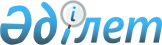 Төлеби аудандық мәслихатының 2019 жылғы 26 желтоқсандағы № 48/266-VI "2020-2022 жылдарға арналған аудандық бюджет туралы" шешіміне өзгерістер енгізу туралыТүркістан облысы Төлеби аудандық мәслихатының 2020 жылғы 12 қарашадағы № 56/314-VI шешiмi. Түркістан облысының Әдiлет департаментiнде 2020 жылғы 18 қарашада № 5893 болып тiркелдi
      Қазақстан Республикасының 2008 жылғы 4 желтоқсандағы Бюджет кодексінің 109 бабының 5 тармағына, "Қазақстан Республикасындағы жергілікті мемлекеттік басқару және өзін-өзі басқару туралы" Қазақстан Республикасының 2001 жылғы 23 қаңтардағы Заңының 6 бабының 1 тармағының 1) тармақшасына және Түркістан облыстық мәслихатының 2020 жылғы 30 қазандағы № 53/543-VI "Түркістан облыстық мәслихатының 2019 жылғы 9 желтоқсандағы № 44/472-VI "2020-2022 жылдарға арналған облыстық бюджет туралы" шешіміне өзгерістер туралы" Нормативтік құқықтық актілерді мемлекеттік тіркеу тізілімінде № 5870 тіркелген шешіміне сәйкес, Төлеби аудандық мәслихаты ШЕШІМ ҚАБЫЛДАДЫ:
      1. Төлеби аудандық мәслихатының 2019 жылғы 26 желтоқсандағы № 48/266-VI "2020-2022 жылдарға арналған аудандық бюджет туралы" (Нормативтік құқықтық актілерді мемлекеттік тіркеу тізілімінде № 5361 санымен тіркелген, 2020 жылғы 18 қаңтарда Қазақстан Республикасының нормативтік құқықтық актілерінің эталондық бақылау банкінде электронды түрде жарияланған) шешіміне мынадай өзгерістер енгізілсін:
      1 тармақ мынадай редакцияда жазылсын:
      "1. Төлеби ауданының 2020-2022 жылдарға арналған аудандық бюджеті тиісінше 1, 2 және 3 қосымшаларға сәйкес, оның ішінде 2020 жылға келесі көлемде бекітілсін: 
      1) кірістер – 26 135 047 мың теңге:
      салықтық түсімдер – 1 465 011 мың теңге;
      салықтық емес түсімдер – 21 889 мың теңге;
      негізгі капиталды сатудан түсетін түсімдер – 68 072 мың теңге;
      трансферттер түсiмi – 24 580 075 мың теңге; 
      2) шығындар – 26 356 130 мың теңге;
      3) таза бюджеттік кредиттеу – 7 953 мың теңге: 
      бюджеттік кредиттер – 7 953 мың теңге;
      бюджеттік кредиттерді өтеу – 0;
      4) қаржы активтерімен операциялар бойынша сальдо – 0:
      қаржы активтерін сатып алу – 0;
      мемлекеттің қаржы активтерін сатудан түсетін түсімдер – 0; 
      5) бюджет тапшылығы (профициті) – - 229 036 мың теңге;
      6) бюджет тапшылығын қаржыландыру (профицитін пайдалану) – 229 036 мың теңге:
      қарыздар түсімдері – 7 953 мың теңге;
      қарыздарды өтеу – 3 775 мың теңге;
      бюджет қаражатының пайдаланылатын қалдықтары – 224 858 мың теңге.".
      Көрсетілген шешімнің 1, 6 қосымшалары осы шешімнің 1, 2 қосымшаларына сәйкес жаңа редакцияда жазылсын.
      2020 жылы төлем көзінен салық салынатын табыстардан ұсталатын жеке табыс салығы облыстық бюджетке 69,5 пайыз және әлеуметтік салықтан 50 пайыз мөлшерінде бөлу нормативтері белгіленсін.
      2. "Төлеби аудандық мәслихат аппараты" мемлекеттік мекемесі Қазақстан Республикасының заңнамасында белгіленген тәртіпте:
      1) осы шешімнің "Қазақстан Республикасы Әділет министрлігі Түркістан облысының Әділет департаменті" Республикалық мемлекеттік мекемесінде мемлекеттік тіркелуін;
      2) ресми жарияланғаннан кейін осы шешімді Төлеби аудандық мәслихатының интернет-ресурсына орналастыруын қамтамасыз етсін.
      3. Осы шешім 2020 жылдың 1 қаңтарынан бастап қолданысқа енгізіледі. 2020 жылға арналған аудан бюджеті Бюджеттік инвестициялық жобаларды (бағдарламаларды) іске асыруға бағытталған бюджеттік бағдарламалар бөлінісінде 2020 жылға арналған аудандық бюджеттік даму бағдарламаларының тізбесі
					© 2012. Қазақстан Республикасы Әділет министрлігінің «Қазақстан Республикасының Заңнама және құқықтық ақпарат институты» ШЖҚ РМК
				
      Аудандық мәслихат хатшысы

Н. Койбагаров
Төлеби аудандық
мәслихатының 2020 жылғы
12 қарашадағы № 56/314-VI
шешіміне 1 қосымшаТөлеби аудандық
мәслихатының 2019 жылғы
26 желтоқсандағы № 48/266-VI
шешіміне 1 қосымша
Санаты
Санаты
Санаты
Санаты
Атауы
Сомасы, мың теңге
Сыныбы
Сыныбы
Сыныбы
Сомасы, мың теңге
Кіші сыныбы
Кіші сыныбы
Кіші сыныбы
Сомасы, мың теңге
1. Кірістер
26135047
1
Салықтық түсімдер
1465011
01
Табыс салығы
535139
1
1
Корпоративтік табыс салығы
220080
2
2
Жеке табыс салығы
315059
03
Әлеуметтік салық
519777
1
1
Әлеуметтік салық
519777
04
Меншікке салынатын салықтар
358945
1
1
Мүлікке салынатын салықтар
353695
5
5
Бірыңғай жер салығы
5250
05
Тауарларға, жұмыстарға және қызметтер көрсетуге салынатын ішкі салықтар
34150
2
2
Акциздер
8097
3
3
Табиғи және басқа ресурстарды пайдаланғаны үшін түсетін түсімдер
10000
4
4
Кәсіпкерлік және кәсіби қызметті жүргізгені үшін алынатын алымдар
15970
5
5
Ойын бизнесіне салық
83
08
Заңдық маңызы бар іс-әрекеттерді жасағаны және /немесе/ құжаттар бергені үшін оған уәкілеттігі бар мемлекеттік органдар немесе лауазымды адамдар алатын міндетті төлемдер
17000
1
1
Мемлекеттік баж
17000
2
Салықтық емес түсімдер
21889
01
Мемлекет меншігінен түсетін түсімдер
8378
1
1
Мемлекеттік кәсіпорындардың таза кірісі бөлігінің түсімдері
49
5
5
Мемлекет меншігіндегі мүлікті жалға беруден түсетін кірістер
8329
03
Мемлекеттік бюджеттен қаржыландырылатын мемлекеттік мекемелер ұйымдастыратын мемлекеттік сатып алуды өткізуден түсетін ақша түсімдері
550
1
1
Мемлекеттік бюджеттен қаржыландырылатын мемлекеттік мекемелер ұйымдастыратын мемлекеттік сатып алуды өткізуден түсетін ақша түсімдері
550
04
Мемлекеттік бюджеттен қаржыландырылатын, сондай-ақ Қазақстан Республикасы Ұлттық Банкінің бюджетінен (шығыстар сметасынан) қамтылатын және қаржыландырылатын мемлекеттік мекемелер салатын айыппұлдар, өсімпұлдар, санкциялар, өндіріп алулар
270
1
1
Мұнай секторы ұйымдарынан және Жәбірленушілерге өтемақы қорына түсетін түсімдерді қоспағанда, мемлекеттік бюджеттен қаржыландырылатын, сондай-ақ Қазақстан Республикасы Ұлттық Банкінің бюджетінен (шығыстар сметасынан) қамтылатын және қаржыландырылатын мемлекеттік мекемелер салатын айыппұлдар, өсімпұлдар, санкциялар, өндіріп алулар
270
06
Басқа да салықтық емес түсімдер
12691
1
1
Басқа да салықтық емес түсімдер
12691
3
Негізгі капиталды сатудан түсетін түсімдер
68072
01
Мемлекеттік мекемелерге берілетін мемлекеттік мүлікті сату
5579
1
1
Мемлекеттік мекемелерге берілетін мемлекеттік мүлікті сату
5579
3
Жерді және материалдық емес активтерді сату
62493
1
1
Жерді сату
62493
4
Трансферттер түсімі
24580075
02
Мемлекеттік басқарудың жоғары тұрған органдарынан түсетін трансферттер
24071078
2
2
Облыстық бюджеттен түсетін трансферттер
24071078
03
Облыстық бюджеттеріне, республикалық маңызы бар қаланың, астананың бюджеттеріне берілетін трансферттер
508997
1
1
Облыстық бюджеттің, республикалық маңызы бар қала, астана бюджеттерінің басқа облыстық бюджеттермен, республикалық маңызы бар қала, астана бюджеттерімен өзара қатынастары
508997
Функционалдық топ
Функционалдық топ
Функционалдық топ
Функционалдық топ
Атауы
Сомасы, мың теңге
Кіші функция
Кіші функция
Кіші функция
Сомасы, мың теңге
Бюджеттік бағдарламалардың әкiмшiсi
Бюджеттік бағдарламалардың әкiмшiсi
Бюджеттік бағдарламалардың әкiмшiсi
Сомасы, мың теңге
Бағдарлама
Бағдарлама
Сомасы, мың теңге
2. Шығындар
26356130
1
Жалпы сипаттағы мемлекеттiк қызметтер 
688024
1
Мемлекеттiк басқарудың жалпы функцияларын орындайтын өкiлдi, атқарушы және басқа органдар
205053
112
Аудан (облыстық маңызы бар қала) мәслихатының аппараты
33019
001
Аудан (облыстық маңызы бар қала) мәслихатының қызметін қамтамасыз ету жөніндегі қызметтер
30718
003
Мемлекеттік органның күрделі шығыстары
2301
122
Аудан (облыстық маңызы бар қала) әкімінің аппараты
172034
001
Аудан (облыстық маңызы бар қала) әкімінің қызметін қамтамасыз ету жөніндегі қызметтер
143684
003
Мемлекеттік органдардың күрделі шығыстары
11879
113
Жергілікті бюджеттерден берілетін ағымдағы нысаналы трансферттер
16471
2
Қаржылық қызмет
15796
459
Ауданның (облыстық маңызы бар қаланың) экономика және қаржы бөлімі
2684
003
Салық салу мақсатында мүлікті бағалауды жүргізу
2684
 489
Ауданның (облыстық маңызы бар қаланың) мемлекеттік активтер және сатып алу бөлімі
13112
001
Жергілікті деңгейде мемлекеттік активтер мен сатып алуды басқару саласындағы мемлекеттік саясатты іске асыру жөніндегі қызметтер
11401
003
Мемлекеттік органның күрделі шығыстары
1711
9
Жалпы сипаттағы өзге де мемлекеттік қызметтер
467175
458
Ауданның (облыстық маңызы бар қаланың) тұрғын үй-коммуналдық шаруашылығы, жолаушылар көлігі және автомобиль жолдары бөлімі
415439
001
Жергілікті деңгейде тұрғын үй-коммуналдық шаруашылығы, жолаушылар көлігі және автомобиль жолдары саласындағы мемлекеттік саясатты іске асыру жөніндегі қызметтер
72685
013
Мемлекеттік органның күрделі шығыстары
1073
113
Жергілікті бюджеттерден берілетін ағымдағы нысаналы трансферттер
280481
123
Облыстық, республикалық маңызы бар қалалардың, астананың бюджеттерінен берілетін нысаналы трансферттердің есебінен әлеуметтік, табиғи және техногендік сипаттағы төтенше жағдайлардың салдарын жою, әкiмшiлiк-аумақтық бiрлiктiң саяси, экономикалық және әлеуметтiк тұрақтылығына, адамдардың өмiрi мен денсаулығына қауіп төндiретiн жалпы республикалық немесе халықаралық маңызы бар жағдайларды жою бойынша ағымдағы шығыстарға іс-шаралар өткізу
61200
459
Ауданның (облыстық маңызы бар қаланың) экономика және қаржы бөлімі
51736
001
Ауданның (облыстық маңызы бар қаланың) экономикалық саясаттың қалыптастыру мен дамыту, мемлекеттік жоспарлау, бюджеттік атқару және коммуналдық меншігін басқару саласындағы мемлекеттік саясатты іске асыру жөніндегі қызметтер 
50839
015
Мемлекеттік органдардың күрделі шығыстары
897
2
Қорғаныс
86828
1
Әскери мұқтаждар
26797
122
Аудан (облыстық маңызы бар қала) әкімінің аппараты
26797
005
Жалпыға бірдей әскери міндетті атқару шеңберіндегі іс-шаралар
26797
2
Төтенше жағдайлар жөніндегі жұмыстарды ұйымдастыру 
60031
122
Аудан (облыстық маңызы бар қала) әкімінің аппараты
60031
006
Аудан (облыстық маңызы бар қала) ауқымындағы төтенше жағдайлардың алдын алу және жою
55531
007
Аудандық (қалалық) ауқымдағы дала өрттерінің, сондай-ақ мемлекеттік өртке қарсы қызмет органдары құрылмаған елді-мекендерде өрттердің алдын-алу және оларды сөндіру жөніндегі іс-шаралар 
4500
3
Қоғамдық тәртіп, қауіпсіздік, құқықтық, сот, қылмыстық-атқару қызметі
7392
9
Қоғамдық тәртіп және қауіпсіздік саласындағы өзге де қызметтер
7392
458
Ауданның (облыстық маңызы бар қаланың) тұрғын үй-коммуналдық шаруашылығы, жолаушылар көлігі және автомобиль жолдары бөлімі
7392
021
Елдi мекендерде жол қозғалысы қауiпсiздiгін қамтамасыз ету
7392
4
Бiлiм беру
15375505
1
Мектепке дейiнгi тәрбие және оқыту
787002
464
Ауданның (облыстық маңызы бар қаланың) білім бөлімі
787002
009
Мектепке дейінгі тәрбие мен оқыту ұйымдарының қызметін қамтамасыз ету
474615
040
Мектепке дейінгі білім беру ұйымдарында мемлекеттік білім беру тапсырысын іске асыруға
312387
2
Бастауыш, негізгі орта және жалпы орта білім беру
12621044
464
Ауданның (облыстық маңызы бар қаланың) білім бөлімі
11269638
003
Жалпы білім беру
10995520
006
Балаларға қосымша білім беру
274118
472
Ауданның (облыстық маңызы бар қаланың) құрылыс, сәулет және қала құрылысы бөлімі
1351406
022
Бастауыш, негізгі орта және жалпы орта білім беру объектілерін салу және реконструкциялау
1351406
9
Бiлiм беру саласындағы өзге де қызметтер
1967459
464
Ауданның (облыстық маңызы бар қаланың) білім беру бөлімі
1967459
001
Жергіліктті деңгейде білім беру саласындағы мемлекеттік саясатты іске асыру жөніндегі қызметтер
12156
005
Ауданның (областык маңызы бар қаланың) мемлекеттік білім беру мекемелер үшін оқулықтар мен оқу-әдiстемелiк кешендерді сатып алу және жеткізу
192640
007
Аудандық (қалалық) ауқымдағы мектеп олимпиадаларын және мектептен тыс іс-шараларды өткiзу
731
015
Жетім баланы (жетім балаларды) және ата-аналарының қамқорынсыз қалған баланы (балаларды) күтіп-ұстауға асыраушыларына ай сайынғы ақшалай қаражат төлемдері
25975
067
Ведомстволық бағыныстағы мемлекеттік мекемелерінің және ұйымдарының күрделі шығыстары
373008
113
Жергілікті бюджеттерден берілетін ағымдағы нысаналы трансферттер
1362949
6
Әлеуметтiк көмек және әлеуметтiк қамсыздандыру
2370897
1
Әлеуметтiк қамсыздандыру
1428912
451
Ауданның (облыстық маңызы бар қаланың) жұмыспен қамту және әлеуметтік бағдарламалар бөлімі
1420092
005
Мемлекеттік атаулы әлеуметтік көмек 
1420092
464
Ауданның (облыстық маңызы бар қаланың) білім бөлімі
8820
030
Патронат тәрбиешілерге берілген баланы (балаларды) асырап бағу 
8820
2
Әлеуметтiк көмек
868088
451
Ауданның (облыстық маңызы бар қаланың) жұмыспен қамту және әлеуметтік бағдарламалар бөлімі
868088
002
Еңбекпен қамту бағдарламасы
495390
004
Ауылдық жерлерде тұратын денсаулық сақтау, білім беру, әлеуметтік қамтамасыз ету, мәдениет және спорт мамандарына отын сатып алуға Қазақстан Республикасының заңнамасына сәйкес әлеуметтік көмек көрсету
6749
007
Жергілікті өкілетті органдардың шешімі бойынша мұқтаж азаматтардың жекелеген топтарына әлеуметтік көмек
78613
014
Мұқтаж азаматтарға үйде әлеуметтiк көмек көрсету
59271
015
Зейнеткерлер мен мүгедектерге әлеуметтiк қызмет көрсету аумақтық орталығы
26823
017
Оңалтудың жеке бағдарламасына сәйкес мұқтаж мүгедектерді міндетті гигиеналық құралдармен қамтамасыз ету, қозғалу қиындығы бар бірінші топтағы мүгедектерге жеке көмекшінің және есту бойынша мүгедектерге қолмен көрсететін тіл маманының қызметтерін ұсыну
139974
023
Жұмыспен қамту орталықтарының қызметін қамтамасыз ету
61268
9
Әлеуметтiк көмек және әлеуметтiк қамтамасыз ету салаларындағы өзге де қызметтер
73897
451
Ауданның (облыстық маңызы бар қаланың) жұмыспен қамту және әлеуметтік бағдарламалар бөлімі
73897
001
Жергілікті деңгейде халық үшін әлеуметтік бағдарламаларды жұмыспен қамтуды қамтамасыз етуді іске асыру саласындағы мемлекеттік саясатты іске асыру жөніндегі қызметтер
50790
011
Жәрдемақыларды және басқа да әлеуметтік төлемдерді есептеу, төлеу мен жеткізу бойынша қызметтерге ақы төлеу
9112
021
Мемлекеттік органның күрделі шығыстары
963
050
Қазақстан Республикасында мүгедектердің құқықтарын қамтамасыз етуге және өмір сүру сапасын жақсарту 
13032
7
Тұрғын үй-коммуналдық шаруашылық
3601119
1
Тұрғын үй шаруашылығы
2012927
458
Ауданның (облыстық маңызы бар қаланың) тұрғын үй-коммуналдық шаруашылығы, жолаушылар көлігі және автомобиль жолдары бөлімі
584590
003
Мемлекеттік тұрғын үй қорын сақтауды ұйымдастыру
2950
070
Қазақстан Республикасында төтенше жағдай режимінде коммуналдық қызметтерге ақы төлеу бойынша халықтың төлемдерін өтеу
581640
472
Ауданның (облыстық маңызы бар қаланың) құрылыс, сәулет және қала құрылысы бөлімі
1428337
003
Коммуналдық тұрғын үй қорының тұрғын үйін жобалау және (немесе) салу, реконструкциялау
1341459
004
Инженерлік коммуникациялық инфрақұрылымды дамыту, жайластыру және (немесе) сатып алу
19678
098
Коммуналдық тұрғын үй қорының тұрғын үйлерін сатып алу
67200
2
Коммуналдық шаруашылық
1453395
458
Ауданның (облыстық маңызы бар қаланың) тұрғын үй-коммуналдық шаруашылығы, жолаушылар көлігі және автомобиль жолдары бөлімі
1447395
012
Сумен жабдықтау және су бөлу жүйесінің қызмет етуі
37055
027
Ауданның (облыстық маңызы бар қаланың) коммуналдық меншігіндегі газ жүйелерін қолдануды ұйымдастыру
28180
028
Коммуналдық шаруашылықты дамыту
827930
048
Қаланы және елді мекендерді абаттандыруды дамыту
346491
058
Елді мекендердегі сумен жабдықтау және су бұру жүйелерін дамыту
207739
472
Ауданның (облыстық маңызы бар қаланың) құрылыс, сәулет және қала құрылысы бөлімі
6000
005
Коммуналдық шаруашылығын дамыту
6000
3
Елді-мекендерді көркейту
134797
458
Ауданның (облыстық маңызы бар қаланың) тұрғын үй-коммуналдық шаруашылығы, жолаушылар көлігі және автомобиль жолдары бөлімі
134797
018
Елдi мекендердi абаттандыру және көгалдандыру
134797
8
Мәдениет, спорт, туризм және ақпараттық кеңістiк
951928
1
Мәдениет саласындағы қызмет
379162
455
Ауданның (облыстық маңызы бар қаланың) мәдениет және тілдерді дамыту бөлімі
379162
003
Мәдени-демалыс жұмысын қолдау
379162
2
Спорт
362027
465
Ауданның (облыстық маңызы бар қаланың) дене шынықтыру және спорт бөлімі
355335
001
Жергілікті деңгейде дене шынықтыру және спорт саласындағы мемлекеттік саясатты іске асыру жөніндегі қызметтер
9951
005
Ұлттық және бұқаралық спорт түрлерін дамыту
220237
006
Аудандық (облыстық маңызы бар қалалық) деңгейде спорттық жарыстар өткiзу
7060
007
Әртүрлi спорт түрлерi бойынша ауданның (облыстық маңызы бар қаланың) құрама командаларының мүшелерiн дайындау және олардың облыстық спорт жарыстарына қатысуы
5000
032
Ведомстволық бағыныстағы мемлекеттік мекемелер мен ұйымдардың күрделі шығыстары
113087
472
Ауданның (облыстық маңызы бар қаланың) құрылыс, сәулет және қала құрылысы бөлімі
6692
008
Спорт обьектілерін дамыту
6692
3
Ақпараттық кеңiстiк
137550
455
Ауданның (облыстық маңызы бар қаланың) мәдениет және тілдерді дамыту бөлімі
119648
006
Аудандық (қалалық) кiтапханалардың жұмыс iстеуi
111715
007
Мемлекеттік тілді және Қазақстан халықтарының басқа да тілдерін дамыту
7933
456
Ауданның (облыстық маңызы бар қаланың) ішкі саясат бөлімі
17902
002
Газеттер мен журналдар арқылы мемлекеттік ақпараттық саясат жүргізу жөніндегі қызметтер
17902
9
Мәдениет, спорт, туризм және ақпараттық кеңiстiктi ұйымдастыру жөнiндегi өзге де қызметтер
73189
455
Ауданның (облыстық маңызы бар қаланың) мәдениет және тілдерді дамыту бөлімі
13024
001
Жергілікті деңгейде тілдерді және мәдениетті дамыту саласындағы мемлекеттік саясатты іске асыру жөніндегі қызметтер
10504
010
Мемлекеттік органның күрделі шығыстары
96
032
Ведомстволық бағыныстағы мемлекеттік мекемелер мен ұйымдардың күрделі шығыстары
2424
456
Ауданның (облыстық маңызы бар қаланың) ішкі саясат бөлімі
60165
001
Жергілікті деңгейде ақпарат, мемлекеттілікті нығайту және азаматтардың әлеуметтік сенімділігін қалыптастыру саласында мемлекеттік саясатты іске асыру жөніндегі қызметтер
22305
003
Жастар саясаты саласындағы өңірлік бағдарламаларды іске асыру
37560
006
Мемлекеттік органдардың күрделі шығыстары
300
9
Отын-энергетика кешенi және жер қойнауын пайдалану
5970
9
Отын-энергетика кешені және жер қойнауын пайдалану саласындағы өзге де қызметтер
5970
458
Ауданның (облыстық маңызы бар қаланың) тұрғын үй-коммуналдық шаруашылығы, жолаушылар көлігі және автомобиль жолдары бөлімі
5970
036
Газ көлігі жүйесін дамыту
5970
10
Ауыл, су, орман, балық шаруашылығы, ерекше қорғалатын табиғи аумақтар, қоршаған ортаны және жануарлар дүниесін қорғау, жер қатынастары
48798
1
Ауыл шаруашылығы
23088
462
Ауданның (облыстық маңызы бар қаланың) ауыл шаруашылығы бөлімі
25112
001
Жергілікті деңгейде ауыл шаруашылығы саласындағы мемлекеттік саясатты іске асыру жөніндегі қызметтер
22412
473
Ауданның (облыстық маңызы бар қаланың) ветеринария бөлімі
676
001
Жергілікті деңгейде ветеринария саласындағы мемлекеттік саясатты іске асыру жөніндегі қызметтер
676
 6
Жер қатынастары
23305
463
Ауданның (облыстық маңызы бар қаланың) жер қатынастары бөлімі
23305
001
Аудан (облыстық маңызы бар қала) аумағында жер қатынастарын реттеу саласындағы мемлекеттік саясатты іске асыру жөніндегі қызметтер
22765
007
Мемлекеттік органның күрделі шығыстары
540
9
Ауыл, су, орман, балық шаруашылығы және қоршаған ортаны қорғау мен жер қатынастары саласындағы өзге де қызметтер
2405
459
Ауданның (облыстық маңызы бар қаланың) экономика және қаржы бөлімі
2405
099
Мамандарды әлеуметтік қолдау жөніндегі шараларды іске асыру
2405
11
Өнеркәсіп, сәулет, қала құрылысы және құрылыс қызметі
478300
2
Сәулет, қала құрылысы және құрылыс қызметі
478300
472
Ауданның (облыстық маңызы бар қаланың) құрылыс, сәулет және қала құрылысы бөлімі
478300
001
Жергілікті деңгейде құрылыс, сәулет және қала құрылысы саласындағы мемлекеттік саясатты іске асыру жөніндегі қызметтер
29803
013
Аудан аумағында қала құрылысын дамытудың кешенді схемаларын, аудандық (облыстық) маңызы бар қалалардың, кенттердің және өзге де ауылдық елді мекендердің бас жоспарларын әзірлеу
700
124
Облыстық, республикалық маңызы бар қалалардың, астананың бюджеттерінен берілетін нысаналы трансферттердің есебінен әлеуметтік, табиғи және техногендік сипаттағы төтенше жағдайлардың салдарын жою, әкiмшiлiк-аумақтық бiрлiктiң саяси, экономикалық және әлеуметтiк тұрақтылығына, адамдардың өмiрi мен денсаулығына қауіп төндiретiн жалпы республикалық немесе халықаралық маңызы бар жағдайларды жою бойынша даму шығыстарына іс-шаралар өткізу
447797
12
Көлiк және коммуникация
979127
1
Автомобиль көлiгi
962877
458
Ауданның (облыстық маңызы бар қаланың) тұрғын үй-коммуналдық шаруашылығы, жолаушылар көлігі және автомобиль жолдары бөлімі
962877
023
Автомобиль жолдарының жұмыс істеуін қамтамасыз ету
884739
045
Аудандық маңызы бар автомобиль жолдарын және елді-мекендердің көшелерін күрделі және орташа жөндеу
28138
051
Көлік инфрақұрылымының басым жобаларын іске асыру
50000
9
Көлік және коммуникация саласындағы өзге де қызметтер
16250
458
Ауданның (облыстық маңызы бар қаланың) тұрғын үй-коммуналдық шаруашылығы, жолаушылар көлігі және автомобиль жолдары бөлімі
16250
037
Әлеуметтік маңызы бар қалалық (ауылдық), қала маңындағы және ауданішілік қатынастар бойынша жолаушылар тасымалдарын субсидиялау
16250
13
Басқалар
1123525
3
Кәсiпкерлiк қызметтi қолдау және бәсекелестікті қорғау
23290
469
Ауданның (облыстық маңызы бар қаланың) кәсіпкерлік бөлімі
23290
001
Жергілікті деңгейде кәсіпкерлік пен өнеркәсіпті дамыту саласындағы мемлекеттік саясатты іске асыру жөніндегі қызметтер
23170
004
Мемлекеттік органның күрделі шығыстары
120
9
Басқалар
1100235
458
Ауданның (облыстық маңызы бар қаланың) тұрғын үй-коммуналдық шаруашылық, жолаушылар көлігі және автомобиль жолдары бөлімі
413662
062
"Ауыл-ел бесігі" жобасы шеңберінде ауылдық елді мекендердегі әлеуметтік және инженерлік инфрақұрылым бойынша іс-шараларды іске асыру
413662
459
Ауданның (облыстық маңызы бар қаланың) экономика және қаржы бөлімі
106128
008
Жергілікті бюджеттік инвестициялық жобалардың және концессиялық жобалардың техникалық-экономикалық негіздемелерін әзірлеу және оған сараптама жүргізу
4609
012
Ауданның (облыстық маңызы бар қаланың) жергілікті атқарушы органының резерві
101518
464
Ауданның (облыстық маңызы бар қаланың) білім бөлімі
354579
077
"Ауыл-ел бесігі" жобасы шеңберінде ауылдық елді мекендердегі әлеуметтік және инженерлік инфрақұрылым бойынша іс-шараларды іске асыру
254239
096
Мемлекеттік-жекешелік әріптестік жобалар бойынша мемлекеттік міндеттемелерді орындау
100340
465
Ауданның (облыстық маңызы бар қаланың) дене шынықтыру және спорт бөлімі
225866
096
Мемлекеттік-жекешелік әріптестік жобалар бойынша мемлекеттік міндеттемелерді орындау
225866
14
Борышқа қызмет көрсету
23
1
Борышқа қызмет көрсету
23
459
Ауданның (облыстық маңызы бар қаланың) экономика және қаржы бөлімі
23
021
Жергілікті атқарушы органдардың облыстық бюджеттен қарыздар бойынша сыйақылар мен өзге де төлемдерді төлеу бойынша борышына қызмет көрсету 
23
15
Трансферттер
638694
1
Трансферттер
638694
459
Ауданның (облыстық маңызы бар қаланың) экономика және қаржы бөлімі
638694
006
Пайдаланылмаған (толық пайдаланылмаған) нысаналы трансферттерді қайтару
1286
024
Заңнаманы өзгертуге байланысты жоғары тұрған бюджеттің шығындарын өтеуге төменгі тұрған бюджеттен ағымдағы нысаналы трансферттер
79227
038
Субвенциялар
429702
054
Қазақстан Республикасының Ұлттық қорынан берілетін нысаналы трансферт есебінен республикалық бюджеттен бөлінген пайдаланылмаған (түгел пайдаланылмаған) нысаналы трансферттердің сомасын қайтару
128479
3. Таза бюджеттік кредиттеу
7953
Функционалдық топ
Функционалдық топ
Функционалдық топ
Функционалдық топ
Атауы
Сомасы, мың теңге
Кіші функция
Кіші функция
Кіші функция
Сомасы, мың теңге
Бюджеттік бағдарламалардың әкiмшiсi
Бюджеттік бағдарламалардың әкiмшiсi
Бюджеттік бағдарламалардың әкiмшiсi
Сомасы, мың теңге
Бағдарлама
Бағдарлама
Сомасы, мың теңге
Бюджеттік кредиттер
7953
10
Ауыл, су, орман, балық шаруашылығы, ерекше қорғалатын табиғи аумақтар, қоршаған ортаны және жануарлар дүниесін қорғау, жер қатынастары
7953
9
Ауыл, су, орман, балық шаруашылығы, қоршаған ортаны қорғау және жер қатынастары саласындағы басқа да қызметтер
7953
459
Ауданның (облыстық маңызы бар қаланың) экономика және қаржы бөлімі
7953
018
Мамандарды әлеуметтік қолдау шараларын іске асыруға берілетін бюджеттік кредиттер
7953
Санаты
Санаты
Санаты
Санаты
Атауы
Сомасы, мың теңге
Сыныбы
Сыныбы
Сыныбы
Атауы
Сомасы, мың теңге
Кіші сыныбы
Кіші сыныбы
Кіші сыныбы
Кіші сыныбы
Атауы
Сомасы, мың теңге
Бюджеттік кредиттерді өтеу
0
5
Бюджеттік кредиттерді өтеу
0
1
Бюджеттік кредиттерді өтеу
0
1
Мемлекеттік бюджеттен берілген бюджеттік кредиттерді өтеу
0
13
Жеке тұлғаларға жергілікті бюджеттен берілген бюджеттік кредиттерді өтеу
0
4. Қаржы активтерімен операциялар бойынша сальдо
0
Функционалдық топ
Функционалдық топ
Функционалдық топ
Функционалдық топ
Атауы
Сомасы, мың теңге
Кіші функция
Кіші функция
Кіші функция
Сомасы, мың теңге
Бюджеттік бағдарламалардың әкiмшiсi
Бюджеттік бағдарламалардың әкiмшiсi
Бюджеттік бағдарламалардың әкiмшiсi
Сомасы, мың теңге
Бағдарлама
Бағдарлама
Қаржы активтерін сатып алу
0
Мемлекеттің қаржы активтерін сатудан түсетін түсім
0
5. Бюджет тапшылығы (профициті)
-229036
6. Бюджет тапшылығын қаржыландыру (профицитін пайдалану)
229036
Санаты
Санаты
Атауы
Сомасы, мың теңге
Сыныбы
Сыныбы
Сыныбы
Атауы
Сомасы, мың теңге
Кіші сыныбы
Кіші сыныбы
Кіші сыныбы
Кіші сыныбы
Атауы
Сомасы, мың теңге
Қарыздар түсімдері
7953
7
Қарыздар түсімдері
7953
1
Мемлекеттік ішкі қарыздар
7953
2
Қарыз алу келісім-шарттары
7953
03
Ауданның (облыстық маңызы бар қаланың) жергілікті атқарушы органы алатын қарыздар
7953
Санаты
Санаты
Санаты
Атауы
Сомасы, мың теңге
Сыныбы
Сыныбы
Сыныбы
Сомасы, мың теңге
Кіші сыныбы
Кіші сыныбы
Кіші сыныбы
Кіші сыныбы
Сомасы, мың теңге
Қарыздарды өтеу
3775
16
Қарыздарды өтеу
3775
1
Қарыздарды өтеу
3775
459
Ауданның (облыстық маңызы бар қаланың) экономика және қаржы бөлімі
3775
005
Жергілікті атқарушы органның жоғары тұрған бюджет алдындағы борышын өтеу
3775
Санаты
Санаты
Атауы
Сомасы, мың теңге
Сыныбы
Сыныбы
Сыныбы
Сомасы, мың теңге
Кіші сыныбы
Кіші сыныбы
Кіші сыныбы
Кіші сыныбы
Сомасы, мың теңге
Бюджет қаражатының пайдаланылатын қалдықтары 
224858
8
Бюджет қаражатының пайдаланылатын қалдықтары 
224858
1
Бюджет қаражатының пайдаланылатын қалдықтары 
224858
1
Бюджет қаражатының пайдаланылатын қалдықтары 
224858
01
Бюджет қаражатының пайдаланылатын қалдықтары 
224858Төлеби аудандық
мәслихатының 2020 жылғы
12 қарашадағы № 56/314-VI
шешіміне 2 қосымшаТөлеби аудандық
мәслихатының 2019 жылғы
26 желтоқсандағы № 48/266-VI
шешіміне 6 қосымша
Функционалдық топ Атауы
Кіші функция
Бюджеттік бағдарламалардың әкiмшiсi
Бағдарлама
Функционалдық топ Атауы
Кіші функция
Бюджеттік бағдарламалардың әкiмшiсi
Бағдарлама
Функционалдық топ Атауы
Кіші функция
Бюджеттік бағдарламалардың әкiмшiсi
Бағдарлама
Функционалдық топ Атауы
Кіші функция
Бюджеттік бағдарламалардың әкiмшiсi
Бағдарлама
Функционалдық топ Атауы
Кіші функция
Бюджеттік бағдарламалардың әкiмшiсi
Бағдарлама
Сомасы, мың теңге
4113415
472
Ауданның (облыстық маңызы бар қаланың) құрылыс бөлімі
2725235
022
Бастауыш, негізгі орта және жалпы орта білім беру объектілерін салу және реконструкциялау
1351406
003
Мемлекеттік коммуналдық тұрғын үй қорының тұрғын үй құрылысы және (немесе) сатып алу
1341459
004
Инженерлік коммуникациялық инфрақұрылымды дамыту, жайластыру және (немесе) сатып алу 
19678
005
Коммуналдық шаруашылығын дамыту
6000
008
Спорт обьектілерін дамыту
6692
458
Ауданның (облыстық маңызы бар қаланың) тұрғын үй-коммуналдық шаруашылығы, жолаушылар көлігі және автомобиль жолдары бөлімі
1382210
028
Коммуналдық шаруашылықты дамыту
827980
048
Қаланы және елді мекендерді абаттандыруды дамыту
346491
058
Елді мекендердегі сумен жабдықтау және су бұру жүйелерін дамыту
207739
458
Ауданның (облыстық маңызы бар қаланың) тұрғын үй-коммуналдық шаруашылығы, жолаушылар көлігі және автомобиль жолдары бөлімі
5970
036
Газ көлігі жүйесін дамыту
5970